STATE OF MAINE REQUEST FOR PROPOSALS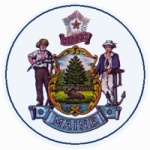 RFP AMENDMENT # (Insert Amendment Number)RFP NUMBER AND TITLE:(Insert RFP# & Title)AMENDMENT DATE:(Insert Date)PROPOSAL DUE DATE:(Insert Date)RFP ISSUED BY:(Insert Department)PROPOSALS DUE TO:(Insert proposal submission information on RFP Cover Page)DESCRIPTION OF CHANGES IN RFP (if any):DESCRIPTION OF CHANGES IN RFP (if any):REVISED LANGUAGE IN RFP (if any):REVISED LANGUAGE IN RFP (if any):All other provisions and clauses of the RFP remain unchanged.All other provisions and clauses of the RFP remain unchanged.